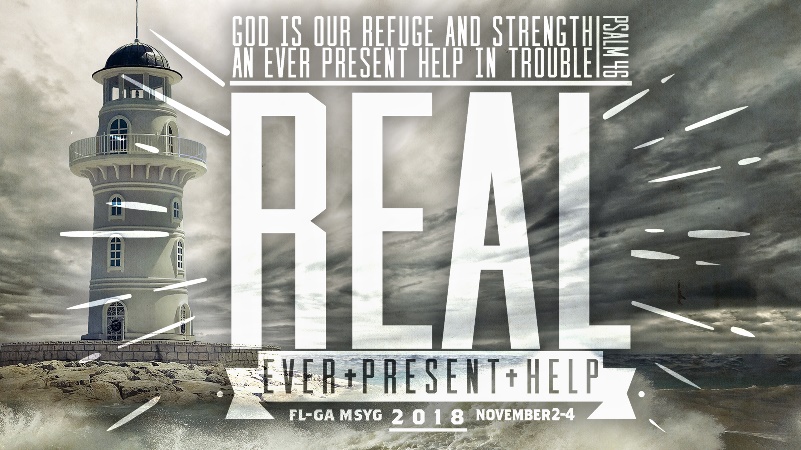 Middle School Gathering Schedule 2018Friday Night6:30p		Registration Opens8:30p 		Doors Open for Mass Event (Maguire)8:30p		Junior Guide Meeting (South Maguire)9:00p		Mass Event Begins10:15p		Mass Event Ends10:30p	Group Time11:30p		Lights Out and QuietSaturday Schedule7:30a		Breakfast- Orange (Dining Hall)7:45 a		Breakfast- Yellow (Dining Hall)7:30a		Jr Guide Breakfast (Dining Hall – private room)8:30a		PAL Meeting (North Maguire)8:30a		Doors Open for Mass Event9:00a		Mass Event   (Maguire)10:30a	Family Group Time11:00a		Breakouts (Various Locations – see booklet)Noon		Lunch- Orange (Dining Hall)12:15		Lunch- Yellow (Dining Hall)1:15p		Breakouts (Various Locations – see booklet)2:00		Gather with group for rotations2:15p		Rotation 1 Servant Events/Inflatable/Organized Games3:45 p		Rotation 2 Servant Events/Inflatable/Organized Games5:15 p		Rotations end5:30p		Dinner - Orange (Dining Hall)5:45p 		Dinner - Yellow (Dining Hall)6:30 p		Doors Open for Mass Event (Maguire)7:00p		Mass Event Begins8:30p		Family Group time9:00p		Dance, Pizza, Games, Movie (Raintree)11:30p		Lights out and quietRemember to set your clock back an hour!Sunday Morning7:30a		Breakfast – Orange (Dining Hall)7:45 a		Breakfast- Yellow (Dining Hall)7:30a		Jr Guide Breakfast 8:30a		Doors Open for Worship (Maguire)9:00a		Worship and Sending10:30a	Pack, Clean, Check Out and Head Home~~